Tell me about your child 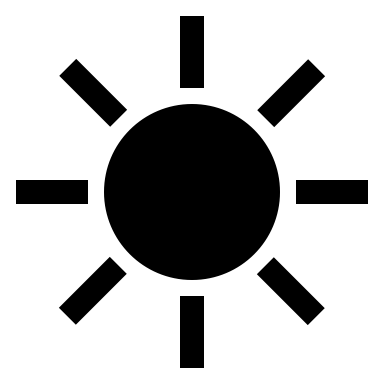 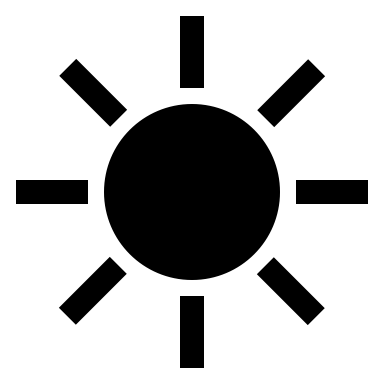 What is your child’s favorite thing to do on the weekends?________________________________________________________________________________________________________________________________________________________What is your child’s favorite thing to do on the weekends?________________________________________________________________________________________________________________________________________________________What is your child’s favorite thing to do on the weekends?________________________________________________________________________________________________________________________________________________________What is your child’s favorite color? 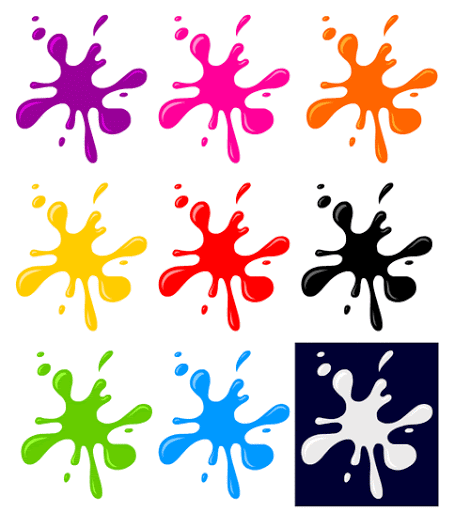 Other:___________________What is your child’s favorite color? Other:___________________What is your child’s favorite school subject?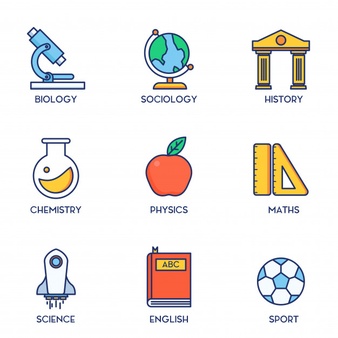 Other:_________________________What do you do when your child is angry or sad?________________________________________________________________________________________________________________________________________________________What do you do when your child is angry or sad?________________________________________________________________________________________________________________________________________________________What do you do when your child is angry or sad?________________________________________________________________________________________________________________________________________________________What is your child’s favorite music or TV show?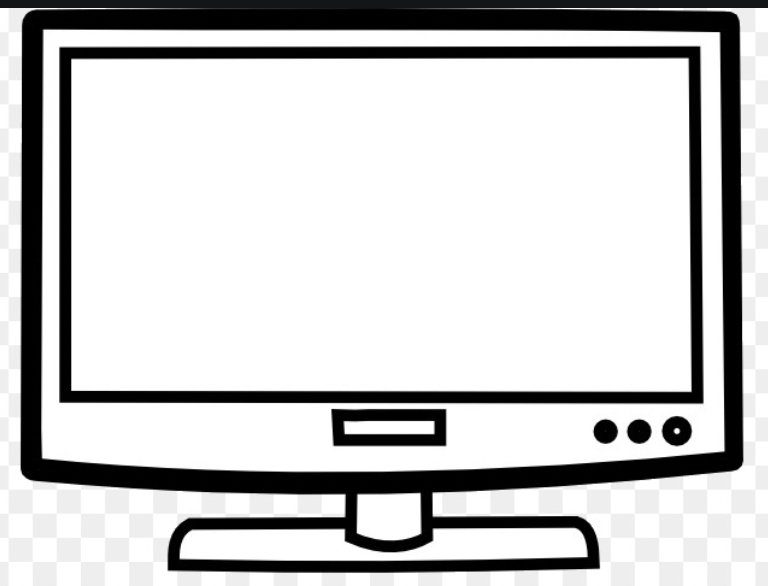 What is your child’s favorite food? ____________________________________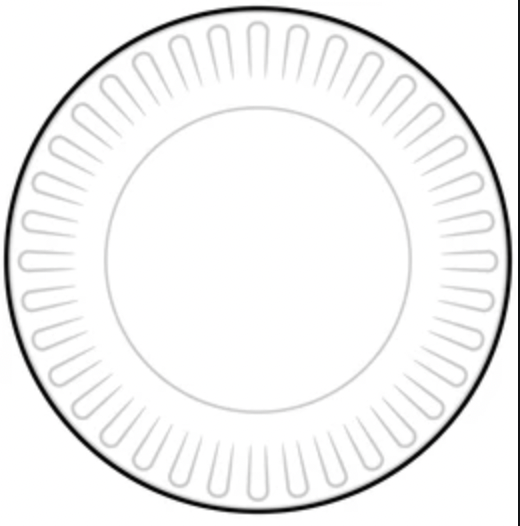 What is your child’s favorite food? ____________________________________